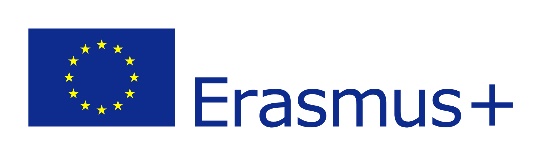 TEISĖS SUBJEKTO FORMA	Forma teikiama, jeigu paraiškoje prašoma mobilumo projekto (KA1) dotacija yra didesnė kaip 60 000,00 EURUŽPILDYKITE IR PASIRAŠYKITE ŠIĄ FORMĄ BEI PRIDĖKITE PRIE PARAIŠKOS FORMOSInstitucijos pavadinimasInstitucijos teisinis statusasAr institucija remiama valstybės biudžeto lėšomis? Taip  NeJeigu taip, kiek procentų įstaigos pajamų per pastaruosius 2 metus sudarė valstybės biudžeto lėšos? Iki 50 proc.  50 proc. ir daugiauPaaiškinimas (jei reikia):